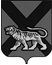 ТЕРРИТОРИАЛЬНАЯ ИЗБИРАТЕЛЬНАЯ КОМИССИЯ
МИХАЙЛОВСКОГО РАЙОНАРЕШЕНИЕ   10часов   09 минут                   с. МихайловкаПроверив соблюдение требований Федерального закона «Об основных гарантиях избирательных прав и права на участие в референдуме граждан Российской Федерации», Избирательного кодекса Приморского края, к представлению  кандидатом, выдвинутым в порядке самовыдвижения кандидатом в депутаты Новошахтинского городского поселения Михайловского муниципального района третьего созыва по пятимандатному избирательному округу № 1 Поспеловой Людмилой Валерьевной,  документов в территориальную избирательную комиссию Михайловского  района, а также достоверность сведений о кандидате, территориальная избирательная комиссия Михайловского района  установила следующее: Представление  кандидатом в депутаты муниципального комитета Новошахтинского городского поселения Михайловского муниципального района третьего созыва по пятимандатному избирательному округу  № 1 Поспеловой Людмилой Валерьевной  в  территориальную избирательную комиссию Михайловского района, на которую решением территориальной избирательной комиссии Михайловского района  от 27.06.2016   №  06/33 «О возложении полномочий окружной избирательной  комиссии по повторным выборам депутата   муниципального комитета Новошахтинского городского поселения Михайловского муниципального района третьего созыва  по пятитимандатному избирательному округу № 1 на территориальную  избирательную комиссию  Михайловского района» возложены полномочия окружной избирательной комиссии   пятимандатного избирательного округа № 1 на повторных выборах депутата муниципального комитета Новошахтинского городского поселения Михайловского муниципального района третьего созыва документов, соответствует требованиям статей 32, 33, 34, 38 Федерального закона «Об основных гарантиях избирательных прав и права на участие в референдуме граждан Российской Федерации», статьями 39, 40, 41, 46, 49 Избирательного кодекса Приморского края, с учетом изложенного, территориальная избирательная комиссия  Михайловского  районаРЕШИЛА:1. Зарегистрировать кандидата в депутаты муниципального комитета Новошахтинского городского поселения Михайловского муниципального района третьего созыва по пятимандатному избирательному округу № 1, выдвинувшуюся  в порядке самовыдвижения Поспелову Л. В.2. Выдать  Поспеловой Л.В. удостоверение установленного образца.3. Опубликовать настоящее решение в газете  «Вперед».07.08.201618/162                                                                     О регистрации кандидата в депутаты муниципального комитета Новошахтинского городского поселения Михайловского муниципального района третьего созыва, выдвинутого в порядке самовыдвижения по пятимандатному избирательному округу № 1  Поспеловой Л.В.Председатель  комиссииН.С. ГорбачеваСекретарь комиссииВ.В Лукашенко